Weekly Home Learning Activities Pathway 3Timetable:Key Learning Tasks this week (core subject based) Target: 1 Task Per Day from each areaPersonalised Maths:Useful links, websites and interactive resourcesOther activities for this week (Wider Curriculum/ IEP linked) Target: To complete 1 Task Per dayPost 16 Apollo Observation RecordName ________________________Date_________________________Award:_Week Beginning: 8.2.21Learning Overview (Topic or qualifications):ASDAN Bronze: Wider World TI: Current Affairs/Bronze communicationClass:Apollo Pathway 3 SM NPDear pupils and parents,Thank you for all your hard work this half-term both in school and at home. This week I have planned the usual literacy spelling, comprehension, and numeracy activities. In addition, I have planned a series of fun wellbeing activities that link back to a range of ASDAN awards. The main aim of the learning sessions is to have fun and be creative.There will be a daily interactive wellbeing check-in session at 9:30am as usual, 1:1 virtual sessions at the set times and a Valentines assembly with Danielle on Thursday.If you need anything please do email me.Kind regardsFayeDear pupils and parents,Thank you for all your hard work this half-term both in school and at home. This week I have planned the usual literacy spelling, comprehension, and numeracy activities. In addition, I have planned a series of fun wellbeing activities that link back to a range of ASDAN awards. The main aim of the learning sessions is to have fun and be creative.There will be a daily interactive wellbeing check-in session at 9:30am as usual, 1:1 virtual sessions at the set times and a Valentines assembly with Danielle on Thursday.If you need anything please do email me.Kind regardsFayeDear pupils and parents,Thank you for all your hard work this half-term both in school and at home. This week I have planned the usual literacy spelling, comprehension, and numeracy activities. In addition, I have planned a series of fun wellbeing activities that link back to a range of ASDAN awards. The main aim of the learning sessions is to have fun and be creative.There will be a daily interactive wellbeing check-in session at 9:30am as usual, 1:1 virtual sessions at the set times and a Valentines assembly with Danielle on Thursday.If you need anything please do email me.Kind regardsFayeEnrichment Week themes:Monday – PSHE Feelings and Emotions with Inside OutTuesday – Pancake Day Wednesday – Safer Internet DayThursday – Valentines – St Dwynwen’s DayFriday – Chinese New YearPlease also see Curriculum Overview page for further information and learning linksEnrichment Week themes:Monday – PSHE Feelings and Emotions with Inside OutTuesday – Pancake Day Wednesday – Safer Internet DayThursday – Valentines – St Dwynwen’s DayFriday – Chinese New YearPlease also see Curriculum Overview page for further information and learning linksEnrichment Week themes:Monday – PSHE Feelings and Emotions with Inside OutTuesday – Pancake Day Wednesday – Safer Internet DayThursday – Valentines – St Dwynwen’s DayFriday – Chinese New YearPlease also see Curriculum Overview page for further information and learning linksMondayTuesdayWednesdayThursdayFriday9-10am Personalised functional skills:Reading, comprehension, spellingPersonalised functional skills:Reading, comprehension, spellingPersonalised functional skills:Reading, comprehension, spellingPersonalised functional skills:Reading, comprehension, spellingPersonalised functional skills:Reading, comprehension, spelling10am – 10:45Virtual Social and CommunicationWith FayeVirtual Social and CommunicationWith FayeVirtual Social and CommunicationWith FayeVirtual Social and CommunicationWith FayeVirtual Social and CommunicationWith Faye10-45-11:15BreakBreakBreakBreakBreak11:15Functional MathsFunctional MathsFunctional MathsFunctional MathsFunctional Maths12:15LunchExercise - Fresh air breakLunchExercise - Fresh air breakLunchExercise - Fresh air breakLunchExercise - Fresh air breakLunchExercise - Fresh air break1:30Virtual 1:1 curriculum sessionsWith BethVirtual 1:1 curriculum sessionsWith BethVirtual 1:1 curriculum sessionsWith BethVirtual 1:1 curriculum sessionsWith BethVirtual 1:1 curriculum sessionsWith Beth2:30-3:30EnrichmentPSHE Emotions and feelingsEnrichment PEPancake dayEnrichmentSafer internet dayEnrichment ValentinesEnrichmentChinese new yearArea of learningTaskResourcesReading and comprehensionMonday - Read your reading book out loud to an adultTalk about the story and the characters – Who are the characters and how are they feeling or behaving?Tuesday - Read your reading book out loud to an adult  -Talk about the setting – Where is the book or the chapter that you are reading set?Wednesday -Read your reading book out loud to an adult - Talk about the plot – What is happening in your book?Thursday - Read your reading book out loud to an adult. write a paragraph in your rough neat book to summarise what you have read this week  and predict what you think may happen Friday – see class shared text Billionaire Boy belowReading bookRough Neat BookPlease email Faye if you require a new reading bookSpelling This week’s words:MondayRecap last week’s spellings (sent via email) and write a sentence for each in your Rough Neat book. Email your sentences/a photo of your hand-writing to Faye & Beth  Please see this site to find the spelling pattern you are studying e.g.ee and practise these words using this site:http://www.ictgames.com/mobilePage/lcwc/index.htmlSpelling This week’s words:TuesdayThis week’s spellings:Practice your new spellings: Us the Look... Cover... Write... strategyPlease see this site to find the spelling pattern you are studying e.g.ee and practise these words using this site:http://www.ictgames.com/mobilePage/lcwc/index.htmlSpelling This week’s words:Wednesday Practise your spellings by writing silly sentences with your spellings in e.g. The deep beef roasting tray held enough meat to feed three people beef which they ate at speed.The mean man upset the families dream to go to the beach by locking each door to stop them leaving. Email your sentences/a photo of your hand-writing to Faye & Beth  Please see this site to find the spelling pattern you are studying e.g.ee and practise these words using this site:http://www.ictgames.com/mobilePage/lcwc/index.htmlSpelling This week’s words:ThursdayAsk a family member to test you on these spellings and email Faye/Beth to tell them how you got onPlease see this site to find the spelling pattern you are studying e.g.ee and practise these words using this site:http://www.ictgames.com/mobilePage/lcwc/index.htmlSpelling This week’s words:FridayTEST DAY!Work with either a family member or in a virtual 1:1 session to complete your spelling testEmail Faye your resultConsider any mistakes you made and add them to your spelling list for next weekPlease see this site to find the spelling pattern you are studying e.g.ee and practise these words using this site:http://www.ictgames.com/mobilePage/lcwc/index.htmlMaths:GCSE Maths - NP Functional Maths – S McMaths:GCSE Maths - NP Functional Maths – S McMaths:GCSE Maths - NP Functional Maths – S McArea of learningTaskResourcesFocus Statistics: To prepare us for next half-terms survey activity please focus on the daily activities linked to data and tally charts and marks.Focus Statistics: To prepare us for next half-terms survey activity please focus on the daily activities linked to data and tally charts and marks.Focus Statistics: To prepare us for next half-terms survey activity please focus on the daily activities linked to data and tally charts and marks.Focus Statistics: To prepare us for next half-terms survey activity please focus on the daily activities linked to data and tally charts and marks.MathsMon Monday: Task 1 Make Tally Charts activityPlease follow the link and click on the provided video.Then have a go at the worksheet attached. Spring Week 5 - Statistics | White Rose MathsTally chart WR sheetMaths TuesTuesday: Task 2 Make Tally ChartsPlease follow the link and click on the provided video.Then have a go at the worksheet attached.Spring Week 5 - Statistics | White Rose MathsTally chart sheethttps://www.bbc.co.uk/bitesize/clips/zyvgkqtWedWednesday: Task 3 Draw Pictograms  activityPlease follow the link and click on the provided video.Then have a go at the worksheet attached.Spring Week 5 - Statistics | White Rose Maths1-1 pictogram mastery cardshttps://www.bbc.co.uk/bitesize/clips/zvg9jxsThursThursday: Task 4 Draw PictogramsPlease follow the link and click on the provided video.Then have a go at the worksheet attached.Spring Week 5 - Statistics | White Rose MathsWR pictogram sheethttps://www.bbc.co.uk/bitesize/topics/zvmxsbk/articles/zggsfrdhttps://www.sparklebox.co.uk/5971-5980/sb5977.htmlFriFriday: Task 5 Interpret pictograms Please follow the link and click on the provided video.Then have a go at the worksheet attached.Spring Week 5 - Statistics | White Rose MathsInterpret pictogram 2,5 10 sheethttps://www.bbc.co.uk/bitesize/topics/zvmxsbk/articles/zggsfrdTalk to Beth in your 1:1 sessions and/or email Faye/Beth each day to let them know how you got on.Talk to Beth in your 1:1 sessions and/or email Faye/Beth each day to let them know how you got on.Talk to Beth in your 1:1 sessions and/or email Faye/Beth each day to let them know how you got on.Talk to Beth in your 1:1 sessions and/or email Faye/Beth each day to let them know how you got on.Subject/ ActivityWebsite and linkWhat area to focus onCurrent AffairsCultural Development https://www.bbc.co.uk/newsroundNational News – News from the United KingdomMathleticsMathletics Sign InYou have your own log-in and areas to focus on Enrichment focus and linked award(s) TaskResourcesASDANRelationshipsMondayWatch the video using the link attached -Think about the different emotions and feelings that everyone experiences at different times.Re play the video – pausing after each emotion Talk to your friends about each feeling and/or emotion and what makes you or the person on the video feel that way. The staff can record your discussion on an observation sheet.Watch the Inside out How is she feeling? Video and talk with your friends.Watch the film inside out with your friends.https://www.youtube.com/watch?v=7uY2HrQ9qQ8https://www.youtube.com/watch?v=dOkyKyVFnSsTuesdayPancake dayWider WorldLook up the reasons why we celebrate pancake day in the uk and across the world.Make a pancake of your choice – jam, syrup, marshmallowsPhysicalTuesdayTowards Independence: Sport and Leisure Exercise diary: To keep an exercise diary and log all physical activity over a given periodTask 1 – Complete your exercise diary for today, adding it to those you have already record over the past week Task 2 - Jo WicksWatch today’s challenge using the link and complete as much of it as possibleComplete your exercise diary for the dayRemember to email Faye/Beth a photo or feedback of you’re a physical activity for your evidence Task 3Challenge: To follow a step-by-step routine to music.Activity: Plan another simple routine to do along to a different piece of music e.g. stepping to the rhythm, stretching arms up 10 times. Once you have planned your routine, follow it to the music. Email Faye/Beth the name of your routine, brief details and photo or feedback of your a physical activity for your evidence The Body Coach TV - YouTubeWednesdaySafer internet dayWatch the online cartoon and discuss how to stay safe on the internet – not sharing personal information. Watch the parody video by BBC about sharing personal details https://www.youtube.com/watch?v=GHW6O3Mf0qELook at the E-safety activities on BBC Bitesizehttps://www.bbc.co.uk/bitesize/guides/zrtrd2p/revision/1Complete the e-safety quizhttps://www.youtube.com/watch?v=-nMUbHuffO8&feature=emb_logoValentines themed day – whole school 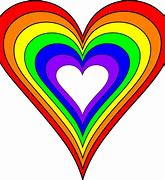 Assembly with Danielle via teams at 9:30amValentines competition: Design a heart competitionDesign a heart either as a craft activity or as a digital art project.Write a message to go with your heart and email it to dlamb@hebdengreen.cheshire.sch.uk with the subject Heart Competition and your name.Awards:Current affairs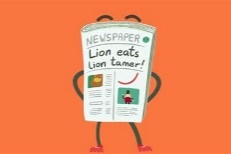 FridayOngoing current affairs tasks:Open Newsround on the internet and watch today’s episode. Choose a National story to research (-something from the UK) and find out more information.Use the information you have found out to write a paragraph about this article, include your own thoughts and reflections.Email Faye/Beth your work for feedbackhttps://www.bbc.co.uk/newsroundWider WorldFriday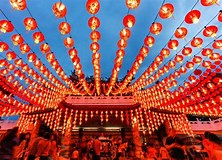 Chinese New YearWatch the BBC Bitesize video about Chinese new year.Show that you can write 5 FAB FACTS about Chinese New Year to put into a poster on Microsoft publisher – include imagesTaste some Chinese food and email Faye to tell her what you had and if you liked it or not.https://www.bbc.co.uk/bitesize/clips/zk8vr82Class shared text: Billionaire BoyChapter 3Link to IEP communication and interaction  targetsRead Chapter 3 of Billionaire Boy in a group or with an adult at home. If you’d rather you can use the youtube link to hear the story being read by Mr Brown use the link.Write a short summary of the chapter including the main story components:Who – the characters, When – time day/night, What happened? -remember to use time connectives ‘Firstly…’ ‘Next….’ ‘Afterwards…’ Lastly…’  The end. – How does the chapter end? What do you think will; happen next?https://www.youtube.com/watch?v=CRHBbMiwYssWeekly Independence Challenge and Extended LearningHome Management/Link Independent Living: Students are encouraged to practise their independent living skills at home, for example washing up after a meal, and report back to school via email on their progress. Weekly Independence Challenge and Extended LearningHome Management/Link Independent Living: Students are encouraged to practise their independent living skills at home, for example washing up after a meal, and report back to school via email on their progress. Weekly Independence Challenge and Extended LearningHome Management/Link Independent Living: Students are encouraged to practise their independent living skills at home, for example washing up after a meal, and report back to school via email on their progress. Staff Feedback Comment:(for staff to complete)Progress:        E                 G             M	Next StepsStaff Feedback Comment:(for staff to complete)Progress:        E                 G             M	Next StepsStaff Feedback Comment:(for staff to complete)Progress:        E                 G             M	Next StepsChallenge: